МИНИСТЕРСТВО ОБРАЗОВАНИЯ И НАУКИ РФБАШКИРСКИЙ ГОСУДАРСТВЕННЫЙ УНИВЕРСИТЕТБАШКИРСКИЙ ОРНИТОЛОГИЧЕСКИЙВЕСТНИКСБОРНИК СТАТЕЙВыпуск 11УФА РИЦ БашГУ2013УДК 598.2/9ББК 28.693.35        Б33Редакционная коллегия:канд. биол. наук В.А. Валуев (отв. редактор)Редакционная коллегия: А.А. Романов; В.В. Загорская; О.И. Романова К ДИНАМИКЕ БЕЛОЙ ТРЯСОГУЗКИ Motacilla alba И ДОМОВОГО ВОРОБЬЯ Passer domesticus  г. УФА                        Багдалов М.Башкирский государственный университет;Уфа, 450074, ул. Заки Валиди, 32.E-mail:  marat-bagdalov92@mail.ruИсследования проводились на улицах и во дворах северной части г. Уфа в июне-августе 2013 года. Использовалась методика Ю.С. Равкина (1967). При анализе обилия применялся понижающий коэффициент В.А. Валуева (2004). При изучении изменения численности белой трясогузки выяснилось, что на улицах максимальное обилие этого вида отмечается в июле, в парках – в июне; во дворах эту птицу мы не регистрировали (табл. 1). Таблица 1Динамика белой трясогузкиУ домового воробья максимальная численность отмечалась на улицах в августе, в парках и дворах – в июле (табл. 2).Таблица 2Динамика домового воробьяЛитература:Валуев В.А. Экстраполяционный коэффициент как дополнение к учёту численности птиц по методике Ю. С. Равкина (1967) для территорий со значительной ландшафтной дифференциацией // Вестник охотоведения. М., 2004. Т.1, № 3. С. 291-293.Равкин Ю.С. К методике учёта птиц в лесных ландшафтах // Природа очагов клещевого энцефалита на Алтае. - Новосибирск: Наука, 1967. С. 66-75.  ПОВТОРНАЯ ВСТРЕЧА ГИБРИДА БОЛОТНОЙ Asio flammeus  И УШАСТОЙ СОВ Asio otus                                                                 Валуев В.А.Учебно-научный зоологический музей Башкирского государственного университета.  Уфа, 450074, E-mail: ValuyevVA@mail.ruРаннее (Валуев В.А., Валуев К.В., 2009) сообщалось о находке в конце сентября . в Стерлибашевском районе Башкортостана гибрида болотной и ушастой сов. Расцветка маховых перьев той особи была такая же, как у болотной совы, но окраска перьев живота как у ушастой – полностью в пестринах. Сова точно такой же расцветки была добыта 21 октября . в г. Салавате; радужина жёлтая, с красноватым оттенком. По размерам (табл. 1) оба гибрида находятся в пределах измерений добытых на территории России ушастых и болотных сов, но крупнее всех птиц этих видов, добытых нами на территории Республики.Таблица 1Морфологические промеры гибридов болотной и ушастой совПродолжение таблицы № 1Следует отметить разницу в упитанности сов. С чем это связано, с местом добычи или с более поздним сроком добычи (имеется в виду разница в возрасте), сказать трудно. Но если учитывать суммарную плотность (обилие) видов птиц отряда Воробьинообразные в крупных городах (она в конце октября в городах значительно выше, чем в лесах), каким является г. Салават, и то, что последняя особь, имея более крупные размеры, была истощена, то логичнее предположить, что нехватка пищи в лесах заставила эту сову на перелёт в пределы городской территории. Предположение, что гибрид не жизнеспособен, по нашему мнению не верен, т.к., в противном случае, первая особь не была бы так упитана.Литература:Валуев В.А., Валуев К.В. Гибрид болотной и ушастой сов // Башкирский орнитологический вестник. Уфа, РИО, БашГУ, 2009. Вып. 6. С. 7-9. ДИНАМИКА ЧИСЛЕННОСТИ ГАЛКИ Corvus monedula  И СЕРОЙ ВОРОНЫ Corvus cornix В УФЕ                                                                                                      Валуев В.А.Учебно-научный музей БашГУ. г. Уфа, 450076, ул. З. Валиди, 32. Тел./факс (347) 229-96-56. E-mail: ValuyevVA@mail.ru Зимние скопления галки и серой вороны в крупных городах – хороший показатель их общей численности на территории Республики. Особенно полезным индексом для выявления динамики численности этих птиц являются ежедневные их кочёвки из города на его окраины и обратно. Благодаря этому, можно, избегая затрат времени на проведение маршрутных учётов, следить за изменением численности популяции данного вида. Данная информация публикуется, в том числе, чтобы показать чиновникам, распоряжающимся биологическими ресурсами и призывающими уничтожать серых ворон и других врановых птиц, реальное положение дел с их численностью.В первой половине 1970-х гг. зимние скопления серой вороны и галки насчитывали более миллиона особей. При утренних и вечерних перелётах эти птицы буквально закрывали собой небо на протяжении 2-.  Причём время пролёта основной этой массы птиц (и утром, и вечером) исчислялось 30-40 минутами; в последующий час, вслед за основной массой летели отдельные группы по 500-2000 особей. В . численность галки в Уфе сократилась до 60 тыс. особей, в . - до 6 тысяч; серой вороны в 1990 году - до 70 тыс., в . – до 50 тысяч особей (Валуев, 2003). В . численность серой вороны снизилась по сравнению с . почти в 10 раз (Загорская, 2013).Наблюдения за перелётами галки и серой вороны в районе железнодорожной станции «Правая Белая» на протяжении последних 5 лет также показывают катастрофическое снижение численности этих птиц. Так, в 2008-2009 гг. через район г. Уфа - Нижегородка в направлении микрорайонов Затон – Телецентр с 18-00 по 18-30 пролетали стаи этих птиц в количестве от нескольких десятков до 1-2 сотен. В 2010-2011 гг. максимальная численность в стаях сократилась до одной сотни; в первой половине ноября . замечена только одна большая стая, насчитывающая до 50 особей. До 70-80% перелетающих на ночёвку птиц составляют одиночные особи. 13 ноября . с 18-00 до 18-20 в небе удалось насчитать лишь 24 одиночные птицы и пролетавшую в километре к востоку стайку из 45-50 особей. Видовой состав этой стайки определить не удалось. Понятно было, что это врановые птицы, но сколько из них галок, а сколько серых ворон – определено не было.Таким образом, можно констатировать, что популяции галок и серых ворон за 40 лет подошли к своему критическому уровню и решение Курултая Республики Башкортостан, принятое в марте . о внесении серой вороны в охотничьи виды может привести к попаданию данного вида в Красную книгу Республики Башкортостан.Литература:Валуев В.А. Динамика зимней авифауны г. Уфы (на примере 1990 и 2002 годов). Уфа, РИО БашГУ, 2003. 12 с.Загорская В.В. Динамика серой вороны и галки в различных биотопах г. Уфы в 2012 году // Сборник научных трудов SWorld. Материалы международной научно-практической конференции «Современные направления теоретических и прикладных исследований ‘2013». – Выпуск 1. Том – Одесса: КУПРИЕНКО, 2013. 134 с.К МИГРАЦИИ КАНЮКА Buteo buteo НА ТЕРРИТОРИИ БАШКИРИИ                                                                                       Валуев В.А.Учебно-научный зоологический музей Башкирского государственного университета.  Уфа, 450074, E-mail: ValuyevVA@mail.ruНа территории Республики на миграции канюка обычно не обращали особого внимания. Начиная с первых чисел сентября птицы летали по одиночке в южном направлении вдоль Южного Урала. Иногда они объединялись в аморфные группы по 5-8 птиц. Пролёт проходил широким фронтом – как по самим горам, так и по всей ширине Башкирского Предуралья. Особенно интенсивно миграции наблюдались непосредственно на западных отрогах Южного Урала – иногда в небе можно было одновременно увидеть 3-5 этих хищников. Но то, что мы наблюдали в окрестностях д. Миндигулово 6 сентября 2013 г. не шло в сравнение ни с одним из  наших наблюдений за последние 30 лет. Плотная стая канюков, насчитывающая около 60 особей, постоянно кружась, перемещалась к югу над расположенными вдоль русла р. Белая горами.  Стая не распадалась и не растягивалась на протяжении всего нашего наблюдения, пролетев за это время около 10 км.Следует заметить, что на следующий день, проводя учёты на этой же территории, мы встретили одиночную птицу, группу из трёх птиц, две группы из пяти птиц и еще одну группу из 17 особей, растянувшуюся на 2-3 км.Неизвестно, чем можно объяснить скученность канюков в стаю до 60 особей. Наши наблюдения за поведением грачей в стае, когда одного из них, молодую особь, атаковала самка луня (Валуев, 2008) показали, что стая – это не обязательно способ защиты от хищников; т.к. ни один грач не попытался помочь  своему сородичу, которому угрожала опасность. Исходя из этого, можно предполагать, что образование большой стаи это не только защита от хищников, тем более для канюка.Литература:Валуев В.А. Экология птиц Башкортостана. Уфа: Гилем, 2008. 712 с. НЕЗНАКОМАЯ СИНИЦА                                                                  Валуев В.А.Учебно-научный зоологический музей Башкирского государственного университета.  Уфа, 450074, E-mail: ValuyevVA@mail.ruВ 2001 г. (Валуев, 2001) мы решили опубликовать сведения о птицах, внешний вид которых не соответствует описанию видов, обитающих на территории бывшего СССР. Конечно, было мнение, что не стоит говорить о не пойманном (не добытом, не сфотографированном) виде. Однако, в 2000 г. на заседании Уральского орнитологического общества, в своем выступлении я коснулся наблюдений за птицами, экстерьер которых отличается от встреченных ранее на территории бывших союзных республик, европейских стран и африканского материка. В частности, речь шла о хищнике, которого мы наблюдали в окрестностях Каповой (Шульган-Таш) пещеры. В.А. Коровин (доцент УрГУ) заметил, что он видел точно такого же хищника на сплаве по р. Уфа. Это заставило нас не замалчивать о встречах с такими птицами. В 2006 г. в Белокатайском районе (северо-восток Башкирии) мы с коллегами встретили такую же несоответствующую описанию вида камышовку (вместе с птенцом), какую встретили в 2001 г. в горах Мелеузовского района (центральная часть Республики) (Валуев В., Валуев К., 2004).Исходя из этого, мы считаем необходимым продолжать сообщения о встречах полиморфизма у различных видов птиц.В 2013 году мы дважды встретили синицу, по внешнему виду похожую на большую, с такой же тёмной продольной полосой посреди груди, но с тем отличием, что посреди головы (вдоль неё) от верхней части темени (возможно ото лба, не удалось рассмотреть) до шеи проходит широкая белая полоса. Наблюдения проходили 5 сентября 2013 г. в пойме р. Зуячка Белорецкого района и 3 октября того же года,  между деревнями Старая Курзя и Тугаряково Бураевского района.Литература:Валуев В.А. Новые виды или видовая изменчивость? // Актуальные проблемы изучения и охраны птиц Восточной Европы и Северной Азии. Казань, 2001. С. 129. Валуев В.А., Валуев К.В. Встречи с неизвестными птицами // Орнитологический вестник Башкортостана. Вып. 1. Уфа, РИО БашГУ, 2004. С. 10. К МИГРАЦИИ САПСАНА Falco peregrinus НА ТЕРРИТОРИИ ПРЕДУРАЛЬЯ БАШКИРИИ                                                          Валуев В.А., Загорская В.В.Учебно-научный зоологический музей Башкирского государственного университета.  Уфа, 450074, E-mail: ValuyevVA@mail.ruНа границе между Бураевским и Дюртюлинским районами, между деревнями Челкаково и Новобикметово 3 октября 2013 г. в поле на стогу сена был замечен взрослый сапсан. Взлетевшая птица полетела на юго-запад. Сапсан не делал охотничий круг, а полетел, по всей видимости,  по маршруту своей миграции – на зимовку.Через 20 дней после этой встречи взрослый сапсан был отмечен пролетающим над вершиной шихана Тратау (окрестности городов Стерлитамак и Ишимбай). Несмотря на то, что особь вероятно охотилась (летала кругами), её маршрут пролегал в юго-юго-восточном направлении. Таким образом, если миграционные пути сапсана не зигзагообразны, то хищники должны были пролетать в дальнейшем над западной и центральной частями Оренбургской области.НОВАЯ ВСТРЕЧА МОРОДУНКИ  Xenus cinereus  В  ПРЕДУРАЛЬЕ БАШКИРИИ                                                      Загорская В.В.Башкирский государственный университет, учебно-научный зоологический музей. 450074, г. Уфа, ул. Фрунзе, 32. E-mail: Valeria76@mail.ruП.П. Сушкин (1897) считал мородунку довольно редкой птицей на гнездовье. В начале лета на озерах Долгое и Архимандритское в Предуралье этого кулика встречал М.Г. Баянов (1977). В.Д. Ильичев и В.Е. Фомин (1988) встречали этот вид только на осеннем пролете в долине р. Белой. В.А. Валуев (2005) наблюдал мородунку в Предуралье во все летние месяцы. По его сведениям эта птица в июне демонстрировала брачное поведение в Чишминском районе на фильтрационных прудах сахарного завода. Данное место является самым южным участком гнездования мородунки (Валуев, 2008). 8 сентября 2007 г на прудах Буздякского и Давлекановского районов на западе Республики пролет этого кулика (12 особей) наблюдала Л.Ф. Галиева (Галиева, 2008). Одна из последних  известных нам встреч мородунки  в Предуралье зафиксирована в окрестностях с. Нагаево Уфимского района  в 2008 г.  Наблюдение проходило в течение  нескольких дней подряд с 4 по 6 июня  (Валуев, 2008). Проводя орнитологические исследования в Предуралье с апреля по ноябрь 2013 г., мы встретили мородунку лишь один раз – в окрестностях д. Бочкарёвка 22 мая 2013 года. Можно предположить, что, или другая половина сидела на кладке, или мы были свидетелями позднего пролёта. Однако поведение птицы указывало на то, что кулик облюбовал данную территорию и не собирался улетать. Даная информация подтверждает, что: - южная окраина Чишминского района продолжает являться самой южной точкой гнездования мородунки на территории РБ;- мородунка остается чрезвычайно редко гнездящимся  видом в РБ.Литература:Баянов М.Г. Класс птицы // Животный мир Башкирии. Уфа: Башкнигоиз дат, 1977. С. 259-312.Валуев В.А. Кулики (Limicoli) Башкортостана // Вестник Башкирского университета. № 2. Уфа, 2005. С. 48-55.Валуев В.А. Экология птиц Башкортостана (1811-2008). Уфа, Гилем, 2008. 712 с. Галиева Л.Ф. К редким видам птиц на прудах Башкирского Предуралья // Материалы к распространению птиц на Урале, в Приуралье и Западной Сибири. Екатеринбург, изд-во «Екатеринбург», 2008. С. 22-23.Ильичёв В.Д., Фомин В.Е. Орнитофауна и изменение среды (на примере Южно-Уральского региона). М., «Наука», 1988. 247 с.Сушкин П.П. Птицы Уфимской губернии // Материалы к познанию фауны и флоры Рос. имп. отд. зоол. Вып. 4. 1897. 331 с.К ОБИЛИЮ ТРАВНИКА Tringa totanus  В ПРЕДУРАЛЬЕ  Загорская В.В.Башкирский государственный университет, учебно-научный зоологический музей. 450074, г. Уфа, ул. Фрунзе, 32. E-mail: Valeria76@mail.ru	Проведенные летом 2010 г. в Чишминском р-не исследования показали, что травник является редким видом. На берегах р. Дёма и пойменных озёрах  было зарегистрировано только 3 особи этого кулика. Причём две из них, по-видимому, составляли пару. Зато на 1 км² фильтрационных прудов Чишминского сахарного завода обитало 8 птиц (Кунсбаева, Валуев, 2011). 	Летние орнитологические исследования, проведенные нами в 2013 г. показали, что численность травника в Чишминском районе Республики остается на прежнем уровне по сравнению с 2010 г. и он все так же предпочитает держаться на водных объектах антропогенного происхождения. Причина кроется в богатой кормовой базе последних. Исследование зообентоса фильтрационных прудов Чишминского сахарного завода показало наличие в воде большой биомассы ракушечных рачков Lynceus brachyurus и личинок обыкновенного комара Culex pipiens  (плотность заселения  80  и 200-300 особей на 10 мл соответственно).  В весенне-летний период 2013 г. на  прудах ЧСЗ  зарегистрировано 9 птиц на 1 км². В поймах рек и на пойменных озерах Предуралья травник остается редким. По данным  учётов 2001-2006 гг., проводимых с апреля по сентябрь на оз. Каряжное Чишминского р-на РБ,  травник был редким видом с обилием 0.81 особь/км² (Валуев, 2011). Мы встретили его в этом районе только один раз в пойме р. Демы,  в окрестностях д. Бочкаревка Чишминского р-на 22 мая 2013 г. Обилие его составило 0,62 особи/км².  Другая встреча травника произошла в окрестностях д. Старые Киешки в пойме р. Белая  Кармаскалинского р-на  в этом же году 22 августа. Таким образом, состояние численность травника на территории Предуралья Башкирии остается стабильным.Учёт проводился по методике Ю.С. Равкина (1967). При подсчёте численности применялся понижающий коэффициент, представляющий собой отношение числа учётных маршрутов, на которых встретился данный вид, к числу всех учётных маршрутов, пройденных по территории Башкирии.Литература:Кунсбаева Г.Б., Валуев В.А. Падение численности травника Tringa totanus в Чишминском районе республики Башкортостан.// Экология и природопользование: прикладные аспекты: материалы I Региональной научно-практической конференции студентов, аспирантов и молодых учёных. Уфа, изд-во БГПУ, 2011. С. 45. Валуев В.А. Орнитофауна озера Каряжное и его окрестностей (Чишминский район Республики Башкортостан)//Башкирский орнитологический вестник. Вып. 9. Уфа, РИЦ БашГУ, 2011. С. 3-4. Валуев В.А. Кулики (Limicoli) Башкортостана // Вестник Башкирского университета. № 2. Уфа, 2005. С. 48-55.  К ЗИМУЮЩИМ ПТИЦАМ Г. УФА                                            Загорская В.В.Башкирский государственный университет, зоологический музейг. Уфа, 450074, ул. З. Валиди, 32. E-mail: Valeria76@mail.ruНаши исследования касаются старых многоэтажных массивов и улиц южной части г. Уфа, старых индивидуальных застроек микрорайона Нижегородка, новых индивидуальных застроек микрорайона  Затон,  а так же лесопарка им. М. Гафури. К зимующим птицам г. Уфа относятся свиристель Bombycilla garrulus, обыкновенная чечетка  Acanthis flammea, обыкновенный снегирь Pyrrhula pyrrhula. Сроки прилета зимующих птиц различны в разные года. Так, в 2012 г. снегири появились во второй половине ноября и наблюдались в основном в массиве новых индивидуальных застроек с ноября по февраль 2013 года (рис. 1). В 2013 г. их прилет был отмечен уже во второй половине октября (стайка из 30 особей встречена в лесопарке им. Гафури). В ноябре этого года их обилие в парке достигло 65,2 особей/км², тогда как  годом раньше, в ноябре,  в этом же биотопе они не были отмечены совсем, а обилие их в это же время в индивидуальных застройках составило только 20 особей/км². 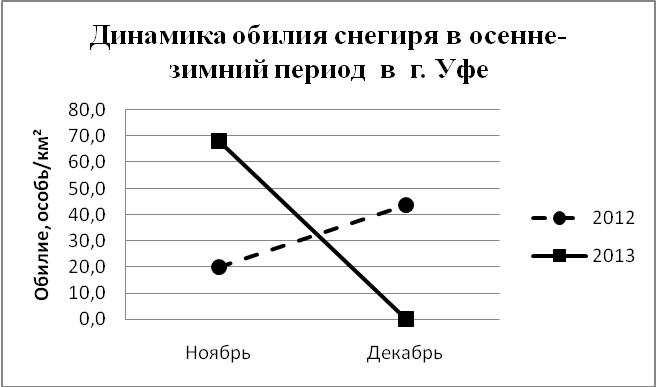 Рис. 1.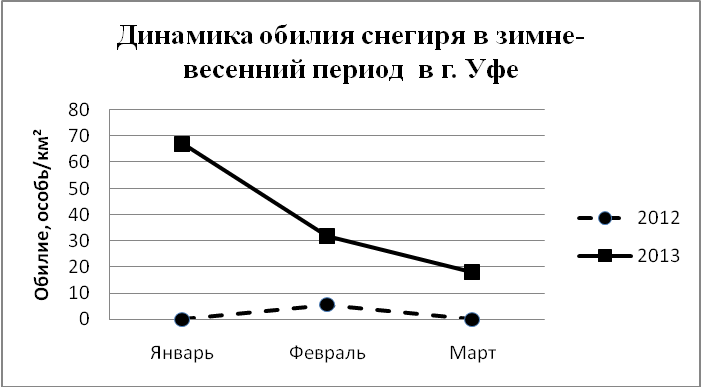 Рис. 2.Обилие снегиря в 2013 г. в зимние месяцы было значительно больше, чем годом раньше, и держались они до второй половины марта (рис. 2), как в индивидуальных застройках, так и в многоэтажных  массивах и улицах; обилие снегиря во второй половине марта этого года составило соответственно 2,86; 3,57 и 6,98 особей/км², тогда как в 2012 г. в это время мы эту птицу не встречали.	Самое большое количество встреч снегиря в зимние месяцы 2013 г. отмечалось в старых индивидуальных застройках города.Стайка из 22 свиристелей была встречена нами только в декабре 2011 г. в старых многоэтажных застройках. В 2012-2013 г. этих птиц отмечала  Гайсина Г.А. (устн. сообщ.) во второй половине ноября в массиве новых многоэтажных застроек. Десятилетие назад в 2002 г. свиристель отмечался в зимние месяцы в новых и старых индивидуальных застройках (Валуев, 2008), причем  в феврале этот вид стал доминантным в НИЗ (122,93 особи/км²). На улицах города в 2002 г. в первой половине февраля свиристель занимал первое  место по численности (714,28 особи/км²), но почти исчез уже во второй половине этого месяца. Все перечисленные факты говорят о случайном характере пребывания этих птиц на территории города. Чечетка нами не встречена ни разу, но Гайсина Г.А. зарегистрировала  этих птиц в массиве новых многоэтажных застроек в первой половине декабря 2012 года. Ранее, в 2002 г., эта птица была отмечена в индивидуальных застройках и в лесопарковом массиве города (Валуев, 2008), причем  во второй половине февраля обилие ее в НИЗ составило 267,2  особи/км². Приведенные данные говорят о том, что обыкновенная чечетка только изредка залетает в город. Таким образом, из всех птиц, зимующих в г. Уфа, снегирь самый постоянный и многочисленный вид, встречающийся во всех городских биотопах. Свиристель и чечетка  во всех городских ландшафтах имеют крайне нестабильный характер пребывания.Нужно оговорить, что учеты проводились нами в  различных биотопах города, но не охватывали полностью всю территорию исследуемых массивов, которые входят в состав г. Уфа. Поэтому более полную картину присутствия зимующих птиц можно получить только изучив дополнительные данные.  Литература:Валуев В.А. Экология птиц Башкортостана (1811-2008). Уфа, «Гилем», 2008. 708 с.ВСТРЕЧИ ДЯТЛООБРАЗНЫХ В Г. УФА В 2012-13 гг.          Загорская В.В.Башкирский государственный университет, зоологический музейг. Уфа, 450074, ул. З. Валиди, 32. E-mail: Valeria76@mail.ruВ результате непрерывных круглогодичных исследований орнитофауны г. Уфа в 2012-13 гг. нами отмечены 5 видов птиц, относящихся к отряду Дятлообразные Piciformes: вертишейка Jynx torguilla, седой дятел Picus canus, желна Dryocopus martius, большой пестрый дятел Dendrocopos major, малый пестрый дятел D. minor. Из них большой пестрый дятел встречался в городе за этот период чаще других. Из шести встреч большого пестрого дятла половина произошла в апреле, сентябре и ноябре 2013 г. в парке им. М. Гафури. Остальная половина встреч отмечалась: дважды – в массивах старых многоэтажных и индивидуальных застроек (сентябрь) и один раз в массиве новых индивидуальных застроек южной части города (ноябрь)  2013 г.  Т.е. более 80% регистраций данного вида приходится на осень.Малый пестрый дятел встречался три раза: один раз в 2012 г. – в новых индивидуальных застройках микрорайона Затон в марте; два раза в 2013 г. – в январе в новых индивидуальных застройках  и  в сентябре в парке им. Гафури. Если сравнить ситуацию с той, что была десятилетия назад, то в зимние месяцы 2002 г. обилие этих видов в г. Уфа было в 3 раза выше (Валуев, 2008). Большой пестрый дятел в то время был  обычен не только в парках, но и на улицах города. Желна встретился нам всего лишь один раз – в лесопарковом массиве в сентябре 2012 г.; седой дятел – в новых индивидуальных застройках микрорайона Затон в октябре этого же года.Присутствие в городе вертишейки было подтверждено находкой рулевого пера, обнаруженного на ул. Цюрупа в августе 2012 г. и определено с помощью фезеринговой коллекции зоологического музея БашГУ.  Литература:Валуев В.А. Экология птиц Башкортостана (1811-2008). Уфа, «Гилем», 2008. 708 с. ВСТРЕЧА ЗМЕЕЯДА Circaetus gallicus В центральной башкирии                                                                                                В. В. Загорская, Валуев В.А. Учебно-научный музей Башкирского государственного университета, ул. Заки Валиди, 32 г. Уфа, 450074; E-mail: valeria76@mail.ruС. В. Кириков (1952) встретил змееяда единственный раз –16 апреля 1932 г. близ пос. Крепостной Зилаир. Одиночные птицы наблюдались в окрестностях заповедника «Шульган-Таш» в 1984 г. и в районе с. Сыртланово в 1988 г. (Лоскутова, Едренкина, 1989). В. А. Валуев (2003а) регистрировал одиночных особей 22 июня 2001 г. в окрестностях д. Кузьминовка Федоровского р-на, 1 августа этого же года в окрестностях д. Кутаново (Валуев, 2002а), 9 июля 2003 г. в окрестностях оз. Белое Озеро и 3 июня 2004 г. в окрестности д. Утяган (Валуев, 2004). В 2004 г. охотящегося змееяда наблюдал О. А. Торгашов (2004) в районе Юмагузинского водохранилища. Нам охотящийся змееяд встретился 28 июля 2013 г. в окрестностях д. Кляшево на границе Уфимского и Чишминского районов. Литература:Валуев В. А. Распространение хищных птиц на участке широтного течения реки Белой // Биоразнообразие и биоресурсы Урала и сопредельных территорий: Материалы II международной конференции. Оренбург, 2002. С. 151–153. Валуев В. А. Новые данные по авифауне лесостепных районов Предуралья Башкортостана // Итоги биологических исследований. Вып. 7. Уфа, 2003. С. 51–54. Валуев В. А. Обзор отряда Соколообразные Башкортостана // Вестник Башкирского университета. 2004. № 4. С. 34–42.Кириков С. В. Птицы и млекопитающие в условиях ландшафтов южной оконечности Урала. М., 1952. 412 с. Лоскутова Н. М., Едренкина Л. М. К вопросу о современном распространении редких видов хищных птиц в Башкирии // Распространение и фауна птиц Урала. Свердловск, 1989. С. 60–62.Торгашов О. А. К фауне птиц национального парка «Башкирия» // Материалы к распространению птиц на Урале, в Приуралье и Западной Сибири. 2004. Вып. 9. С. 178–182.БОЛЬШОЙ КРОХАЛЬ Mergus merganser  НА ТЕРРИТОРИИ НАЦИОНАЛЬНОГО ПАРКА «БАШКИРИЯ».               Нурмухаметов И.М.Старший научный сотрудник. ФГБУ Национальный парк «Башкирия»453870, РБ, Мелеузовский район, п. Нугуш, ул. Абубакирова, 18-917-455-80-17 E-mail: Npb.nauka@rambler.ruБольшой крохаль является одним из объектов особого внимания со стороны научного отдела национального парка, поскольку занесен в Красную книгу Республики Башкортостан (категория 2). Весной, во время половодья птицы встречаются в местах гнездования парами. Так 3 мая 2013г. на участке от д. Максютово до д. Кутаново было встречено 10 пар птиц. 8 мая 2013г. на Нугушском водохранилище до подпора встречено 5 пар, 4 из них в верховьях. В начале июля можно встретить уже молодых птенцов похожих на самку, чуть меньшего размера. На реке Нугуш между х. Кашеля и р. Икваш 9 июля 2013г. встречена группа 24 особи молодых и 1 самка, птенцы были одного размера, вероятно это объединенная стая от 2 разных самок. Всего от х. Кашеля до кордона Кургашлы по р. Нугуш встречено 4 выводка. В других выводках было по 4-6 птенцов. В середине августа большая часть выводков скатывается в водохранилище (на Нугуше), так 15 августа 2013г. около 100 особей находились в заливе Нука, в чаше Нугушского водохранилища. На Юмагузинском водохранилище таких больших скоплений не образуется. Осенью птицы встречаются ниже плотины, в обоих водохранилищах, во всех карьерах и озерах, где есть достаточно укрытий и корма, группами от 2 до 30 особей. Осенняя численность достигает несколько сотен птиц (на учетах встречено около 200 особей).Зимуют на незамерзающих участках ниже плотин Нугушского и Юмагузинского водохранилищ. Численность зимующих птиц нам неизвестна, можно лишь утверждать, что по численности он уступает только крякве.Таким образом, большой крохаль обитает на территории национального парка Башкирия круглогодично. Численность высокая. Он не только успешно гнездятся на территории парка, но и зимует.   САПСАН Falco peregrinus ПОД  УФОЙ                                     Романов А.А., Романова О.И.Учебно-научный музей Башкирского государственного университетаУл. Заки Валиди, 32, г. Уфа, 450076E-mail: Romanov-Aleksey-88@ya.ruВстреча сапсана в Предуралье очень редка, поэтому мы решили сообщить о том, что в 2013 г. мы наблюдали сапсана под Уфой несколько раз. Встречи произошли западнее и южнее Уфы. Первая встреча была 14 апреля 2013 г. в районе аэропорта. Принадлежность птицы к орнитологической охране аэродрома исключается; там не практикуется содержание хищных птиц. В июне и июле взрослых птиц мы наблюдали на западной части г. Уфа на правобережье р. Белая, ниже устья её притока р. Дёма.К ОРНИТОФАУНЕ УФИМСКОГО РАЙОНА БАШКИРИИ Романова О.И.Учебно-научный музей Башкирского государственного университетаУл. Заки Валиди, 32, г. Уфа, 450076E-mail: Romanov-Aleksey-88@ya.ruВ основном исследования проводились на левобережье р. Дёма в окрестностях деревень Юматово и Уптино (54°37'15'' с.ш. 55°39'23'' в.д.) в третьей декаде мая 2011 г. Длина учёта 20 мая составила 5,3 км, 22 мая – 5,0 км. Были обнаружены 33 вида. Порядок следования видов приводится в соответствии с каталогом Л.С. Степаняна (2003). Учёты проводились по методике Ю.С. Равкина (1967). При анализе обилия применялся понижающий коэффициент «ПК» (Валуев, 2004, 2012). Окрестности вышеперечисленных деревень представляют собой мозаичное расположение широколиственных лесов, полей и садов, с участками небольших сосновых боров и ельников. На юге границей изучаемой территории служила р. Дёма, на севере - автомагистраль М-5. Несмотря на то, что орнитофауну этого района на протяжении более 10 лет изучал В.А. Валуев, публикации о птицах этой территории содержали лишь или отдельные заметки (Валуев, 2009, 2012а,б), или данные о доминирующих видах (Валуев, 2008, 2012в, 2013). В 2012 г. этот район начал особенно усилено застраиваться «социальными» застройками, которые представляют собой кирпичные здания, площадью около 50-70 м² с приусадебными участками по 5-7 соток. Поэтому мы решили предоставить данные о видовом и количественном состоянии орнитофауны в 2011 г., когда эта территория ещё представляла собой естественную среду для птиц, с целью сравнения с наблюдениями последующих лет. Данные по обилию видов представлены в таблице.ТаблицаОбилие видов птиц окрестностей деревень Юматово и УптиноВ конце июля мы провели наблюдения за птицами озерка в окрестностях д. Подымалово, где в августе 2012 г. В.А. Валуев (2012а) зарегистрировал два выводка белоглазой чернети (имеется видеозапись). Нами здесь были встречены 4 кряквы Anas platyrhynchos, 4 чирка-трескунка Anas querquedula, около 20 круглоносых плавунчиков Phalaropus lobatus, 2 белых Motacilla alba и 10 жёлтых (M. flava. flava) трясогузок, 6 взрослых с 30 птенцами хохлатых чернетей Aythya fuligula, 15 турухтанов Phylomachus pugnax, молодая черношейная поганка Podiceps nigricollis, один чибис Vanellus vanellus и 3 береговых ласточки Riparia riparia. В окрестностях озерка также летали 4 чёрных коршуна. Белоглазая чернеть Aythya nyroca  встречена не была.Литература:Валуев В.А. Экстраполяционный коэффициент как дополнение к учёту численности по методике Ю.С. Равкина (1967) для территорий со значительной ландшафтной дифференциацией // Вестник охотоведения. Том 1, № 3. М., 2004. С. 291-293.Валуев В.А. Экология птиц Башкортостана (1811-2008). Уфа: Гилем, 2008. 712 с.Валуев В.А. Неудавшееся гнездование обыкновенного соловья // Башкирский орнитологический вестник: Сборник статей. Уфа: РИО БашГУ, вып. 7. 2009.  С. 3-4.Валуев В.А. "За" и "Против" "понижающего" коэффициента // Сборник научных трудов SWorld. Материалы международной научно-практической конференции "Научные исследования и их практическое применение. Современное состояние и пути развития '2012". Выпуск 3. Том 31. Одесса: КУПРИЕНКО, 2012. Цит. 312-103.  С. 36-43.Валуев В.А. К гнездованию белоглазой чернети в Башкирии // Материалы к распространению птиц на Урале, в Приуралье и Западной Сибири. Вып. 17. Екатеринбург: изд-во Урал. ун-та, 2012а. С. 16-17.Валуев В.А. Динамика обилия доминирующих видов птиц в сёлах Уфимского района Башкирии в 2013 г. // Сборник научных трудов SWorld. Материалы международной научно-практической конференции "Научные исследования и их практическое применение. Современное состояние и пути развития '2013". Выпуск 2. Том 36. Одесса: КУПРИЕНКО, 2013. Цит: 213-021. С. 35-37.Валуев В.А. К биологии горихвостки-чернушки на территории Башкирии // Башкирский орнитологический вестник: Сборник статей. Уфа: РИО БашГУ, вып. 10. 2012б. С. 7-8.Валуев В.А. Взаимосвязь зимней орнитофауны города и его окрестностей (на примере доминирующих видов // Экология урбанизированных территорий. №1, 2012в, стр. 74-79.Равкин Ю.С. К методике учёта птиц в лесных ландшафтах // Природа очагов клещевого энцефалита на Алтае. Новосибирск, «Наука», 1967. С. 66-75Степанян Л.С. Конспект орнитологической фауны России и сопредельных территорий (в границах СССР как исторической области). М., 2003. 808 с.К РАСПРОСТРАНЕНИЮ ОСОЕДА И БЕРКУТА В БАШКИРИИ Романова О.И.Учебно-научный музей Башкирского государственного университетаУл. Заки Валиди, 32, г. Уфа, 450076Romanov-Aleksey-88@ya.ruОбыкновенный осоед  Pernis apivorus занесён в Красную книгу РБ как исчезающий с территории вид. В XIX в. П.П. Сушкин (1891) считал этот вид «очень обыкновенным». Однако уже в середине XX-го столетия С.В. Кириков (1952) наблюдал его всего 2 раза. В.Е. Фомин (Ильичёв, Фомин, 1988) за 3 года исследований встретил осоеда лишь однажды. В 1982 г. гнездование его в горах (Башкирский госзаповедник) зарегистрировала Н.М. Лоскутова (1983). Так же в горах, но в заповеднике «Шульган-Таш», одиночную птицу зарегистрировал 31 июля 2001 г. В.А. Валуев (2002). 28 августа 2001 г. осоед встречен этим же исследователем на севере Предуралья республики – в Краснокамском районе (Валуев, 2003). 13 июня 2003 г. одна особь зарегистрирована В.А. Валуевым (2004) в Караидельском районе.  В 2005 г. осоед отмечен в пойме среднего течения р. Инзер П.Г. Полежанкиной(2005). 2 сентября 2010 г. в Уфе был найден молодой осоед (Валуев, 2008).Таким образом, за последние 13 лет осоед регистрировался лишь 5 раз. Поэтому мы считаем уместным сообщить о том, что  12 июня 2013 г. в г. Уфа была найдена молодая птица, которую местный житель принёс в зоологический музей БашГУ. Эта находка говорит о том, что по крайней мере одна пара осоедов в последние годы постоянно гнездится в этом городе.Беркут Aguila chrysaetus. В горной области Башкирии о гнездовании одной пары в 1982 г. в Башкирском заповеднике сообщали В.Д. Ильичёв и В.Е. Фомин (1988). А.Л. Подольский и О.Ф. Садыков (1983) указывали на нахождение этого вида в районе Иремельского горного массива. О наличии этого вида в заповеднике Шульган-Таш сообщают М.Г. Баянов и др. (2005). На хребте Ирендык на территории Баймакского и Абзелиловского района в 2006 г. было отмечено по одной одиночной птице (Валуев и др., 2006).В Предуралье республики Валуевым В. и Валуевым К. (2001) пара беркутов была встречена в Мелеузовском районе в 1995 г. и там же одиночная птица - в 1998 г. В 2000 г. ими же зарегистрированы одиночные птицы в Кугарчинском (июль) и Белорецком (10 августа) районах. В 2001 г. две особи встречены 18 августа в Бакалинском районе и одна 15 августа в Мелеузовском (Валуев, 2003а). Следующие находки беркута в Предуралье состоялись летом 2003 г. в Дюртюлинском районе (Баянов, Валуев, 2006) и зимой 2004 г. (Валуев, Файзуллина, 2007). Одиночные особи найдены в Зианчуринском районе 29 сентября 2008 г., 28 марта и 28 мая 2009 г.; в Зилаирском районе – 27 октября 2008 г. и  4 июля 2009 г., пара взрослых особей зарегистрирована 22 марта 2009 г. (Полежанкина и др., 2009). В Краснокамском районе беркута на пролёте отметил М.А. Фоминых (2008).В Зауралье Республики этот вид впервые зарегистрирован в 2004 г. (Валуев В., Валуев Д., 2004). Нами молодой беркут был отмечен 20 сентября 2012 г. Птица пролетала через г. Уфа. Белый хвост с чёрной поперечной полосой по краю, а также белые продольные пятна по низу крыльев позволяют утверждать, что это был именно беркут.Литература:Валуев В.А. Распространение хищных птиц на участке широтного течения реки Белой // Биоразнообразие и биоресурсы Урала и сопредельных территорий: Материалы II международной конференции. Оренбург, изд-во ОГПУ, 2002. С. 151-153.Валуев В.А. Обзор некоторых редких видов птиц Башкирии // Охрана растительного и животного мира Поволжья и сопредельных территорий / Материалы всероссийской научной конференции. Пенза, 2003. С. 66-69.Валуев В.А. Обзор отряда Соколообразные Башкортостана // Вестник Башкирского университета. № 4. Уфа, 2004. С. 34-42.Валуев В.А. Экология птиц Башкортостана (1811-2008). Уфа: Гилем, 2008. 712 с.Ильичёв В.Д., Фомин В.Е. Орнитофауна и изменение среды (на примере Южно-Уральского региона). М: Наука, 1988. 246 с. Кириков С.В. Птицы и млекопитающие в условиях ландшафтов южной оконечности Южного Урала. М.,1952. 412 с. Лоскутова Н.М. Современное состояние редких видов птиц Башкирского заповедника // Практическое использование и охрана птиц Южно-Уральского региона. М., 1983. С. 63-66.Полежанкина П.Г. Птицы среднего течения р. Большой Инзер // Уралэкология. Природные ресурсы. Всероссийская научно-практическая конференция. Уфа - М., 2005. С. 196.ПИТАНИЕ МУХОЛОВКИ-ПЕСТРУШКИ Muscicapa hypoleuca (Pall) В ИГЛИНСКОМ РАЙОНЕ РЕСПУБЛИКИ БАШКОРТОСТАН                                                                   Феоктистова Я.А.*, Валуев В.А.**, Загорская В.В.****Башкирский государственный университет. г. Уфа, 450076, ул. З. Валиди, 32.E-mail: yaroslava-f@mail.ru** Башкирский государственный университет, учебно-научный музей. г. Уфа, 450076, ул. З. Валиди, 32. Тел./факс (347) 229-96-56. E-mail: ValuyevVA@mail.ru *** Башкирский государственный университет, учебно-научный музей. г. Уфа, 450074, ул. З. Валиди, 32. E-mail: Valeria76@mail.ruМухоловка-пеструшка  в Башкортостане распространена повсеместно. По данным Валуева В.А. (2004) не встречена только на учётном маршруте в Дуванском районе. Наиболее многочисленна в Караидельском районе – 35,72 ос/км². В естественном ландшафте мухоловка-пеструшка чаще всего встречается в  лиственных (дубравы, ольшаники, осиново-березовые) и смешанных (елово–лиственные) лесах. Известно, что численность пеструшки в лесах зависит от разреженности и возраста древостоя: она чаще встречается в старых, осветленных, богатых дуплами лесах и отсутствует в молодых, густоствольных, лишенных дупел или искусственных гнездовий, насаждениях (Птушенко Е.С., 1968). Общеизвестно, что мухоловка-пеструшка очень пластична при выборе кормов (Дементьев П.Г и др., 1954 г.). Во многих исследованиях показано, что она ловит только летающих насекомых. По нашим данным эти птицы могут активно заниматься и собирательством.  Нами 9 июля 2013 г. были отловлены 5 особей мухоловки-пеструшки на территории Иглинского района, в окрестностях деревни Бикмурзино, в левобережной пойме р. Уфа. Содержимое их желудков состояло из животных останков, по большей части переваренных и не подлежащих определению. Нами были обнаружены личинки пилильщиков (ложногусенницы), в том числе Diprion pini, личинки Coccinellidae, гусеницы небольшого размера (до 3,5 см) Lepidoptera, и фрагменты мелких пауков. Среди активно передвигающихся насекомых нами были обнаружены представители семейства Simulidae (не более 10%).  Литература:Валуев В.А. Птицы северо-восточной области Башкортостана // Орнитологический вестник Башкортостана. Уфа, РИО БашГУ, 2004. Вып. 1. С. 2-9. Дементьев П.Г., Гладков Н. А., Благосклонов К.Н. Птицы Советского Союза. Государственное издательство «Советская наука», Москва 1954. С – 93.Птушенко Е.С., Иноземцев А. А.  Биология и хозяйственное значение птиц Московской области и сопредельных территорий. -  М.:  Издательство. МГУ, 1968.  - 461с.ОСОБЕННОСТИ ОСЕННЕГО ПИТАНИЯ РЯБЧИКА Tetrastes bonasia (Linnaeus, 1758)  В РЕСПУБЛИКЕ БАШКОРТОСТАН. Феоктистова Я.А.*, Загорская В.В.**, Валуев В.А.**, Книсс В. А.**** Башкирский государственный университет. г. Уфа, 450076, ул. З. Валиди, 32.E-mail: yaroslava-f@mail.ru** Башкирский государственный университет, учебно-научный музей. г. Уфа, 450074, ул. З. Валиди, 32E-mail: Valeria76@mail.ru, ValuyevVA@mail.ru*** Башкирский государственный университет, кафедра ФЧиЗ г. Уфа, 450076, ул. З. Валиди, 32. Численности и распространению рябчика в Башкортостане посвящено достаточно много статей (Баянов и др., 2005; Валуев 2002, 2005, 2007, 2008 а; Валуев, Полежанкина, 2007; Полежанкина, 2005). В то же время вопросы питания этого вида рассмотрены не достаточно подробно  (Полежанкина 2011). Еще в 60-е годы позапрошлого века Эверсманн Э.А. (1866) отмечал  T. bonasia  как обыкновенный вид для Оренбургской губернии. В своих исследованиях Кириков С.В. (1952) указывал на спорадичное распространение этого вида на Южном Урале. Ильичёв В.Д. и Фомин В.Е. (1988) считали его нередким в лесной зоне Южного Урала. По данным Валуева В.А., в конце 1980-х - начале 1990-х гг. рябчик был обыкновенной птицей почти по всем поймам малых речек, т.е. обилие его составляло 1-10 ос./км². В настоящее время основная его доля приходится на горные лесные массивы. Но и там встречается редко. В горах гнездятся 20-30 тыс. особей (0,72 особей/км²) (Валуев, 2008, б). На сегодняшний день по данным Валуева В.А. (2002) численность рябчика повсеместно сокращается. Поэтому большое значение имеет изучение кормовой базы этого вида в осенне-зимний период, когда рацион питания рябчика изменяется от животной пищи к исключительно растительной. По данным И.А. Савченко и А.П. Савченко (2009) в центральных районах Сибири и Приполярном Урале отмечались запасы жира у рябчиков. Авторы связывают это с питанием семенами хвойных деревьев в годы обильного урожая. Ранее в Башкортостане переход на предзимнее питание у рябчика (T. bonasa) отмечался в октябре (Полежанкина, 2011). В это время птицы регулярно начинали поедать почки, сережки, ягоды (см. таб. 1.). Таблица 1Рацион питания рябчика Tetrastes bonasia (Linnaeus, 1758) в осенне-зимний период (сентябрь-декабрь) на территории Зилаирского плато, по М.М. Кривошееву (Полежанкина, 2011)В ходе изучения рациона питания рябчика в Белорецком районе (пойма реки Зуячка) Республики Башкортостан в сентябре 2013 года было обнаружено, что переход к предзимнему питанию у рябчиков на данной территории наблюдается в очень короткий период с 25 сентября по 6 октября (см. таб. 2).Таблица 2Особенности осеннего питания рябчика (данные автора)Содержимое желудков более чем на 80% состоит из растительных, по большей части неопределенных волокон. Животные остатки принадлежат преимущественно насекомым и их личинкам, в большинстве случаев определению не подлежат.  К первым числам октября вес гастролитов в желудках рябчиков уменьшается. Литература:Баянов М.Г., Валуев В.А., Юмагужин Ф.Г. Птицы долины реки Белой в заповеднике «Шульган-Таш»//Современные тенденции в биологических науках. Материалы Всероссийской научно-практич. конф. 15-16 сентября 2005 г. Бирск, 2005. С. 161-167. Валуев В.А. Зимняя орнитофауна лесостепной зоны // Материалы к распространению птиц на Урале, в Приуралье и Западной Сибири. Екатеринбург, изд-во «Екатеринбург», 2002. С. 63-69.Валуев В.А. К послегнездовому периоду пойменного орнитокомплекса Южного Урала // Горные экосистемы и их компоненты: Тр. междунар. конференции. Часть 1. М., т-во научных изданий КМК, 2007. С. 119-121.Валуев В.А. Экология птиц Башкортостана (1811-2008). Уфа: Гилем. 2008. 712 с.Валуев В.А., Полежанкина П.Г. К орнитофауне горной части Южного Урала // Горные экосистемы и их компоненты: Тр. междунар. конференции. Часть 1. М., т-во научных изданий КМК, 2007. С. 122-125. Валуев В.А., Полежанкина П.Г., Алексеев В.Н. К обилию летней орнитофауны Белорецкого района Республики Башкортостан // Труды Южно-Уральского государственного природного заповедника. Вып 1. Уфа, Принт, 2008. С. 304-306. Ильичёв В.Д., Фомин В.Е. Орнитофауна и изменение среды (на примере Южно-Уральского региона). М.: Наука. 1988. 247 с.Кириков С.В. Птицы и млекопитающие в условиях ландшафтов южной оконечности Урала. М.: Изд-во АН СССР. 1952. 412 с.Полежанкина П.Г. Боровая дичь Зилаирского плато Республики Башкортостан (численность, морфометрия, линька) // Вестник охотоведения. Т. 8. № 2 (июль-декабрь). 2011. С. 159 – 167.Полежанкина П.Г. Птицы среднего течения р. Большой Инзер //Уралэкология. Природные ресурсы. Всероссийская научно-практическая конференция. Уфа - М., 2005. С. 196. Савченко И.А. К особенностям предзимнего питания рябчика (Tetrastes bonasia (L.) в подтайге Центральной Сибири // Вестник КрасГАУ, 2009. - № 12. С. 85-89. Эверсманн Э.А. Естественная история птиц Оренбургского края. Казань: Изд-во Казан. ун-та. 1866. 621 с.ИССЛЕДОВАНИЯ ШКОЛЬНИКОВ БАШКОРТОСТАНАБЕЛЫЙ АИСТ Ciconia ciconia                                                     Учащиеся школы с. НовотроицкоеРБ, Мишкинский район, с. Новотроицкое Впервые аист был замечен 18 мая на берегу озера Осиновское в с. Новотроицкое, но на него никто не обратил внимания, так как решили что это серая цапля, которые часто прилетает на озеро. Утром 19 мая 2013 г. он ходил по дороге недалеко от озера и подпускал людей примерно на 15 метров. Тогда мы решили сфотографировать эту птицу.  Показав фотографию биологу школы, узнали, что это был аист. В течение дня его видели в разных местах села. Потом его не стало, видимо улетел дальше. Прилагаем  фотографию этой птицы.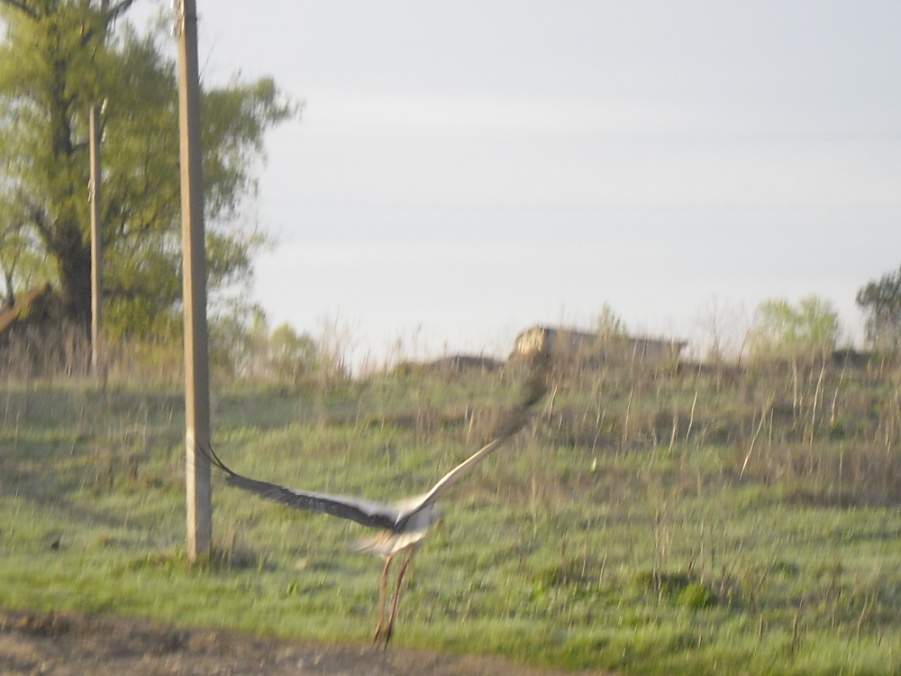 К ОРНИТОФАУНЕ МИКРОРАЙОНА «ДЁМА» Г. УФА        Гареева А.И.Школа № 123  Уфа, E-mail: adeli-gar@yandex.ruИзучение видового и количественного состава орнитофауны микрорайона «Дёма» г. Уфа во второй половине ноября 2013 г. проходило по двум биотопам – в массиве старых многоэтажных застроек, состоящем в основном из пятиэтажных домов с чердачными помещениями (МСМЗ) и в новых индивидуальных застройках (НИЗ). В каждом биотопе исследования проводили дважды – с 15 по 22 ноября и с 23 по 30 ноября. Учёты проводили по методике Ю.С. Равкина (1967).Исследования показали, что в многоэтажном массиве общее обилие птиц практически не меняется – 2631,7 особей/км² в первую неделю учётов и 2834,2 – во вторую. В индивидуальных застройках во вторую неделю учётов численность упала почти в 2,5 раза – с 2028 особей/км² на 853,6 особей/км².Видовой состав этих двух биотопов почти одинаковый – в МСМЗ 11 видов, в НИЗ – 10; общими являются 9 видов – сизый голубь, большая синица, домовой и полевой воробьи, сорока, галка, грач, серая ворона и ворон. В МСМЗ, кроме этих видов, зарегистрированы кряква и перепелятник; в НИЗ – рябинник.Литература.Равкин Ю.С. К методике учёта птиц в лесных ландшафтах // Природа очагов клещевого энцефалита на Алтае. - Новосибирск: Наука, 1967. С. 66-75.  ПРАВИЛА ДЛЯ АВТОРОВДля сборника представляют интерес сообщения, содержащие новые данные по фауне, распространению, численности, этологии, питанию, линьке птиц (как современных видов, так и ископаемых) и их паразитов. Также принимаются к печати биографии орнитологов, изучавших и изучающих ныне фауну птиц Республики Башкортостан.Регион ограничен административными границами Республики Башкортостан.Название сообщения должно быть набрано Caps Lock, выровнено по центру. Через строку, также по центру – Ф.И.О. (в последовательности: фамилия – полностью, имя и отчество – сокращённо; имя, отчество – без пробела между ними, фамилия – через пробел). Далее, выровнено по левому краю – должность и место работы (учёбы); строкой ниже – адрес места работы (учёбы), либо домашний адрес, номер телефона; строкой ниже – E-mail.Объём сообщений – от нескольких строк до нескольких страниц компьютерного теста в 1 интервале 14-м кеглем, шрифт Times New Roman. Текст должен быть выровнен по ширине. Количество сообщений от автора не ограничено. Можно включать таблицы.Ссылки и список литературы – по полной библиографической форме. Порядок перечисления видов и латинские названия следует приводить по «Конспекту орнитологической фауны…» (Степанян, 1990, 2003).Редактор оставляет за собой право редактировать присланные сообщения и обращаться к авторам за разъяснениями.Публикации в сборнике бесплатные.Сообщения присылать до конца сентября 2013 г.:в компьютерном варианте в программах «Word-6,0; 7,0; 97 и т.д.» по электронной почте: ValuyevVA@mail.ru или Romanov-Aleksey-88@ya.ru, или на СD-дисках по адресу:Республика Башкортостан, г. Уфа, 450074, ул. Заки Валиди, 32.Учебно-научный музей БашГУ.Адрес для консультаций тот же.СОДЕРЖАНИЕК ДИНАМИКЕ БЕЛОЙ ТРЯСОГУЗКИ Motacilla alba И ДОМОВОГО ВОРОБЬЯ Passer domesticus  г. УФА                        Багдалов М.	3ПОВТОРНАЯ ВСТРЕЧА ГИБРИДА БОЛОТНОЙ Asio flammeus  И УШАСТОЙ СОВ Asio otus                                                                 Валуев В.А.	4ДИНАМИКА ЧИСЛЕННОСТИ ГАЛКИ Corvus monedula  И СЕРОЙ ВОРОНЫ Corvus cornix В УФЕ                                                                                                      Валуев В.А.	5К МИГРАЦИИ КАНЮКА Buteo buteo НА ТЕРРИТОРИИ БАШКИРИИ                                                                                       Валуев В.А.	7НЕЗНАКОМАЯ СИНИЦА                                                                  Валуев В.А.	8К МИГРАЦИИ САПСАНА Falco peregrinus НА ТЕРРИТОРИИ ПРЕДУРАЛЬЯ БАШКИРИИ                                                          Валуев В.А., Загорская В.В.	9НОВАЯ ВСТРЕЧА МОРОДУНКИ  Xenus cinereus  В  ПРЕДУРАЛЬЕ БАШКИРИИ                                                      Загорская В.В.	9К ОБИЛИЮ ТРАВНИКА Tringa totanus  В ПРЕДУРАЛЬЕ  Загорская В.В.	10К ЗИМУЮЩИМ ПТИЦАМ Г. УФА                                            Загорская В.В.	12ВСТРЕЧИ ДЯТЛООБРАЗНЫХ В Г. УФА В 2012-13 гг.          Загорская В.В.	14ВСТРЕЧА ЗМЕЕЯДА Circaetus gallicus В центральной башкирии                                                                                                В. В. Загорская, Валуев В.А.	15БОЛЬШОЙ КРОХАЛЬ Mergus merganser  НА ТЕРРИТОРИИ НАЦИОНАЛЬНОГО ПАРКА «БАШКИРИЯ».               Нурмухаметов И.М.	16САПСАН Falco peregrinus ПОД  УФОЙ                                     Романов А.А., Романова О.И.	17К ОРНИТОФАУНЕ УФИМСКОГО РАЙОНА БАШКИРИИ Романова О.И.	17К РАСПРОСТРАНЕНИЮ ОСОЕДА И БЕРКУТА В БАШКИРИИ Романова О.И.	21ПИТАНИЕ МУХОЛОВКИ-ПЕСТРУШКИ Muscicapa hypoleuca (Pall) В ИГЛИНСКОМ РАЙОНЕ РЕСПУБЛИКИ БАШКОРТОСТАН                                                                   Феоктистова Я.А., Валуев В.А., Загорская В.В.	23ОСОБЕННОСТИ ОСЕННЕГО ПИТАНИЯ РЯБЧИКА Tetrastes bonasia (Linnaeus, 1758)  В РЕСПУБЛИКЕ БАШКОРТОСТАН. Феоктистова Я.А., Загорская В.В., Валуев В.А., Книсс В. А.	24ИССЛЕДОВАНИЯ ШКОЛЬНИКОВ БАШКОРТОСТАНА	30БЕЛЫЙ АИСТ Ciconia ciconia                                                     Учащиеся школы с. Новотроицкое	30К ОРНИТОФАУНЕ МИКРОРАЙОНА «ДЁМА» Г. УФА        Гареева А.И.	31ПРАВИЛА ДЛЯ АВТОРОВ	32Научное изданиеБАШКИРСКИЙ ОРНИТОЛОГИЧЕСКИЙ ВЕСТНИКСборник статейВыпуск 11  Редактор Е.В. Полякова Корректор А.И. НиколаеваЛицензия на издательскую деятельностьЛР № 021319 от 05.01.99 г.Фотографии Романова А.А. И Загорской В.В.Подписано в печать 05.12.2013 г. Формат  60х84/16.Усл. печ.л.1,95 .  Уч.-изд.л. 1,47.Тираж 50  экз. Изд. № 236 . Заказ 560 .Редакционно-издательский центрБашкирского государственного университета450076, РБ, г. Уфа, ул. Заки Валиди, 32.Отпечатано на множительном  участкеБашкирского государственного университета450076, РБ, г. Уфа, ул. Заки Валиди, 32. Башкирский орнитологический вестник: Башкирский орнитологический вестник: Башкирский орнитологический вестник: Башкирский орнитологический вестник: Б33Б33Б33сборник статей. Вып. 11 / отв. ред. В.А. Валуев.– Уфа: РИЦсборник статей. Вып. 11 / отв. ред. В.А. Валуев.– Уфа: РИЦсборник статей. Вып. 11 / отв. ред. В.А. Валуев.– Уфа: РИЦБашГУ, 2013. – 34 с.БашГУ, 2013. – 34 с.БашГУ, 2013. – 34 с.БашГУ, 2013. – 34 с.ISBN 978-5-7477-3385-5ISBN 978-5-7477-3385-5ISBN 978-5-7477-3385-5ISBN 978-5-7477-3385-5        Одиннадцатый выпуск сообщений о биологии птиц Башкирии предназначен для орнитологов, работников Министерства природных ресурсов, биологов, преподавателей биологических факультетов, учителей биологии, любителей птиц.        Одиннадцатый выпуск сообщений о биологии птиц Башкирии предназначен для орнитологов, работников Министерства природных ресурсов, биологов, преподавателей биологических факультетов, учителей биологии, любителей птиц.                                                                                      УДК 598.2/9                                                                                      ББК 28.693.35                                                                                      УДК 598.2/9                                                                                      ББК 28.693.35                                                                                      УДК 598.2/9                                                                                      ББК 28.693.35                                                                                      УДК 598.2/9                                                                                      ББК 28.693.35                                                                                      УДК 598.2/9                                                                                      ББК 28.693.35ISBN 978-5-7477-3385-5                        © БашГУ, 2013                   Белая трясогузкаИюньИюльАвгустУлицы3,28,53,8Парк1911,32,65Дворы000Домовый воробейИюньИюльАвгустУлицы211,75200,55336,3Парк161,95268,45199,35Дворы214,4314,75129,95ПолPLTEAACГлКлГЦ1п1к2п2к3п3к4п4к♂3803409352701491226/1380461315241630172214♂280360101029215513,329/1582451516221729181915ПищЖжМжК-кСелЖПЛсПсРазмерсердцаВсВпВжУпДатадобычи105233555013114522 × 172,7710,794.7615384059143,63,722 × 151,8610,55,11.ВидОбилие (особь/км²)с «ПК»(Валуев, 2004)Обилие (особь/км²)без ПК(Равкин, 1967)Кол-во встреч вида на учётных маршрутахMilvus migrans0,150,31Columba palumbus5,7611,31Cuculus canorus0,150,31Apus apus0,30,61Picus canus1,93,81Dendrocopos major2,551Alauda arvensis3,05,91Anthus trivialis6,76,72Motacilla alba241Oriolus oriolus0,30,61Sturnus vulgaris0,150,31Pica pica0,470,941Corvus cornix0,91,81Corvus corax0,90,92Hippolais icterina0,470,951Sylvia borin0,511Phylloscopus trochilus121Phylloscopus collybita1,91,92Ficedula hypoleuca9,79,72Ficedula albicollis6,76,72Muscicapa striata6,613,21Phoenicurus phoenicurus3,23,22Luscinia luscinia3,03,02Turdus pilaris12,412,42Turdus iliacus0,470,951Turdus philomelos0,470,951Parus major10,210,22Passer montanus0,470,951Fringilla coelebs33,533,52Chloris chloris2,92,92Carpodacus erythrinus3,747,551Coccothraustes coccothraustes3,747,551Emberiza citrinella9,29,22Полдата добычиЗобЗобЖелудокЖелудоквес гастролитов (гр.)Полдата добычирастительная пищаживотная пищарастительная пищаживотная пищавес гастролитов (гр.)♀25.09.2008ягоды черёмухи, серёжки берёзы, ягоды шиповника, костяника, семена, почки, листьягусеница зелёная (13 мм), паук (12 мм), божья коровка (жёлтая), гусеница (19 мм), 2 маленьких паука, кузнечик (9 мм)семена ягод шиповника, листья, косточки черёмухи часть кузнечика (тот же вид, что в зобу; ярко-зелёный)-♀28.10.2008серёжки и почки берёзы-серёжки берёзы-2,8 г♂29.12.2008почки берёзы (много), остатки зел. растений-почки берёзы-4♂31.12.2008почки ольхи (70%), серёжки берёзы (30%)-семена и почки ольхи-2,75♀сентябрь 2009серёжки берёзы- -отр. Ortoptera, сем. Acrididae, 1 экз. (15 мм); отр. сетчатокрылые, сем. Myrmeleontidae (муравьиные львы), P. myrmeleon , 1 экз. (крыло); отр. Coleoptera (бол. 40%), сем. Cerambycidae (усачи), 2 личинки (ок. 8 мм); кл. Myriapoda (многоножки), 2 экз., 2 вида (ок. 20 мм)♂21.10.2009Черёмуха-семена черёмуха -Полдата добычиЗобЗобЖелудокЖелудоквес гастролитов (гр.)дата добычирастительная пищаживотная пищарастительная пищаживотная пищавес гастролитов (гр.)♀25.09.13ягоды смородины и черемухи, семена яблониЛожногусеница сем. Tenthredinoidea, особи разных видов семейства Simulidaeсережки березыКоровка шестнадцатипятнистая (Halyzia sedecimguttata), уховёртка обыкновенная (Forficula auricularia)4,15Juv06.10.13сережки березы, сережки ольхи серой, семена гравилата городскогосемена шиповника, сережки и почки березы1,35Juv06.10.13сережки березы, почки березы, ягоды рябинысережки березы, почки березы, семена черемухи2,85